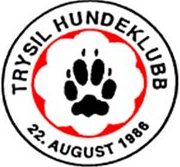 Referat fra styremøte i Trysil Hundeklubb  17. oktober 2013Sted: Grøndalen klubbhusTid: 17.10.2013 - kl 18.30 - Tilstede: Merete, Wenche, Marit, Sissel, CathrineSaksliste:Saksliste:1Referat fra sist møte2Klubbmesterskap/FacebookFacebooksiden skal kun benyttes for å gi og dele informasjon om klubbens gjøremål og andre positive hunderelaterte saker.Personangrep og sjikanering av enkeltmedlemmer i klubben skal ikke forekomme.Ev. klager må rettes til styret skriftlig og ikke legges ut på Facebooksiden.Et medlem har lagt ut useriøse uttalelser om enkeltmedlemmer på siden ift. klage på gjennomføringen av Klubbmesterskapet. Dette aksepteres ikke.Reglementet i THK skal følges.Regler for bruk av Facebook-gruppa vår skal utarbeides. Useriøse innlegg skal slettes.Saken tas opp med medlemmet skriftlig. Brevet blir en siste advarsel. 3Kurs/treninger høsten 2013 og vår 2014Agilitykurs med Camilla Brundin til høsten. Dato: 9 og 10.8. Sjekker også mulighetene for et vårkurs også – vi spør Thomas Thiessen.Freestylekurs? Cathrine sjekker muligheter.Blodsporkurs til våren. Sissel holder kurset. Blir 31.5 og 1.6.Lydighetskurs –  mars eller mai. Spør ev. Sissel Ekchaugen.Handler-kurs? Wenche sjekker aktuelle veiledere.
Treninger:Miljøtrening med veiledere – i hallen. Ca to ganger i mnd. Agilitytreninger m/veileder – i hallen. ca to ganger i mnd. Starter opp ca medio november.Treningstider:Man og tors agility – kl 16-Tirsdag Freestyle – 16-Onsdag lydighet – 16Tider utenom dette er egentrening/fritrening.Vi annonserer på hjemmesiden når det er treninger med veiledere.4FotokonkurranseTema: Hunden, min beste venn. 3 bilder pr. innsender.Frist: 31.1.2014
5 Årets hundAnsvarlig – Hege MariFrist: 31.1.20146InnkjøpIngen behov for innkjøp pr. dags dato.
7Lotteri - 2014Gevinster – oppfordrer medlemmer til å gi gaver. Ellers samme opplegg som i 2013.Oppstart – våren 2014.8Årsmøte 2014Frasigelse av verv – frist 6.1.2014Torsdag 27.2 kl.18 (med forbehold om endring) på Grøndalen klubbhus.9EventueltNytt styremøte i januar.
Ref. Merete TangnæsSekretærRef. Merete TangnæsSekretær